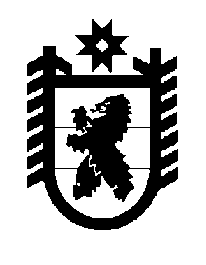 Российская Федерация Республика Карелия    ПРАВИТЕЛЬСТВО РЕСПУБЛИКИ КАРЕЛИЯПОСТАНОВЛЕНИЕот  23 марта 2012 года № 90-Пг. ПетрозаводскО внесении изменений в постановление Правительства Республики Карелия от 23 июля 2010 года № 147-ППравительство Республики Карелия п о с т а н о в л я е т:1. Внести прилагаемые изменения в Региональную адресную программу по переселению граждан из аварийного жилищного фонда с учетом необходимости развития малоэтажного жилищного строительства на 2010 год, утвержденную постановлением Правительства Республики Карелия от 23 июля 2010 года № 147-П (далее – Программа) (Собрание законодательства Республики Карелия, 2010, № 7, ст.850; 2011, № 3, ст.323; № 7, ст.1066).2. Установить, что мероприятия Программы (в редакции согласно настоящему постановлению) реализуются до 30 июня 2012 года.3. Действие настоящего постановления распространяется на правоотношения, возникшие с 1 октября 2011 года.          ГлаваРеспублики Карелия                                                                     А.В. НелидовПриложение к постановлениюПравительства Республики Карелияот  23 марта 2012 года № 90-П    Изменения, которые вносятся в Региональную адресную программу по переселению граждан из аварийного жилищного фонда с учетом необходимости развития малоэтажного жилищного строительства на 2010 год1. Строку «Срок реализации Программы» в паспорте Региональной адресной программы по переселению граждан из аварийного жилищного фонда с учетом необходимости развития малоэтажного жилищного строительства на 2010 год (далее – Программа) изложить в следующей редакции:2. В таблице «Объем ресурсного обеспечения Программы» раздела IV Программы слова «в том числе подлежит освоению в 2011 году» заменить словами «в том числе подлежит освоению в 2011-2012 годах».3. В приложении № 1 к Программе:в графе «Планируемая дата окончания переселения» цифры «02.2011» заменить цифрами «02.2012»;в графе «Планируемая дата сноса МКД» цифры «02.2011» заменить цифрами «02.2012».4. Приложение № 2 к Программе изложить в следующей редакции:3«Срок реализации Программы- 2010 год - II квартал 2012 года».2«Приложение № 2 к ПрограммеПланируемые показатели выполнения Программы2«Приложение № 2 к ПрограммеПланируемые показатели выполнения Программы2«Приложение № 2 к ПрограммеПланируемые показатели выполнения Программы2«Приложение № 2 к ПрограммеПланируемые показатели выполнения Программы2«Приложение № 2 к ПрограммеПланируемые показатели выполнения Программы2«Приложение № 2 к ПрограммеПланируемые показатели выполнения Программы2«Приложение № 2 к ПрограммеПланируемые показатели выполнения Программы2«Приложение № 2 к ПрограммеПланируемые показатели выполнения Программы2«Приложение № 2 к ПрограммеПланируемые показатели выполнения Программы2«Приложение № 2 к ПрограммеПланируемые показатели выполнения Программы2«Приложение № 2 к ПрограммеПланируемые показатели выполнения Программы2«Приложение № 2 к ПрограммеПланируемые показатели выполнения Программы2«Приложение № 2 к ПрограммеПланируемые показатели выполнения Программы2«Приложение № 2 к ПрограммеПланируемые показатели выполнения Программы2«Приложение № 2 к ПрограммеПланируемые показатели выполнения Программы2«Приложение № 2 к ПрограммеПланируемые показатели выполнения Программы2«Приложение № 2 к ПрограммеПланируемые показатели выполнения Программы№ п/пНаимено-вание муници-пального образо-ванияРасселенная площадьРасселенная площадьРасселенная площадьРасселенная площадьРасселенная площадьКоличество расселенных помещенийКоличество расселенных помещенийКоличество расселенных помещенийКоличество расселенных помещенийКоличество расселенных помещенийКоличество переселенных жителейКоличество переселенных жителейКоличество переселенных жителейКоличество переселенных жителейКоличество переселенных жителей№ п/пНаимено-вание муници-пального образо-ванияРасселенная площадьРасселенная площадьРасселенная площадьРасселенная площадьРасселенная площадьКоличество расселенных помещенийКоличество расселенных помещенийКоличество расселенных помещенийКоличество расселенных помещенийКоличество расселенных помещенийКоличество переселенных жителейКоличество переселенных жителейКоличество переселенных жителейКоличество переселенных жителейКоличество переселенных жителей№ п/пНаимено-вание муници-пального образо-ванияI квар-талII квар-талIII квар-талIV квар-талвсего по годуI квар-талII квар-талIII квар-талIV квар-талВсего по годуI квар-талII квар-талIII квар-талIV квар-талвсего по году№ п/пНаимено-вание муници-пального образо-ваниякв.мкв.мкв.мкв.мкв.меди-ницеди-ницеди-ницеди-ницеди-ницчело-векчело-векчело-векчело-векчело-век12345678910111213141516172012 годВ целом по Республике Карелия05061,15005061,150137001370315003151.Сортаваль-ское город-ское посе-ление0399,2000399,20011001102700272.Сегежское городское поселение0986,4500986,45030003006300633.Пудожскоегородское поселение0543,200543,2014001403400344.Рабочеост-ровское сельское поселение0833,100833,10170017046004612345678910111213141516175.Кемское городское поселение0993,700993,7024002406600666.Медвежье-горское городское поселение0570,200570,2025002503900397.Шелтозер-ское вепс-ское сель-ское посе-ление0332,800332,80800801800188.Рыборец-кое вепс-ское сель-ское посе-ление0402,500402,5080080220022Итого по Программе05061,15005061,1501370013731500315».